GUÍA DIGITAL N°2 TAREA Taller de ComputaciónCurso: 3°ADocente: Verónica Gracia TapiaObjetivo de la clase: Identificar los nombres de las partes del computador. ubicar sus nombres en una sopa de letras.Actividad: Colorea la imagen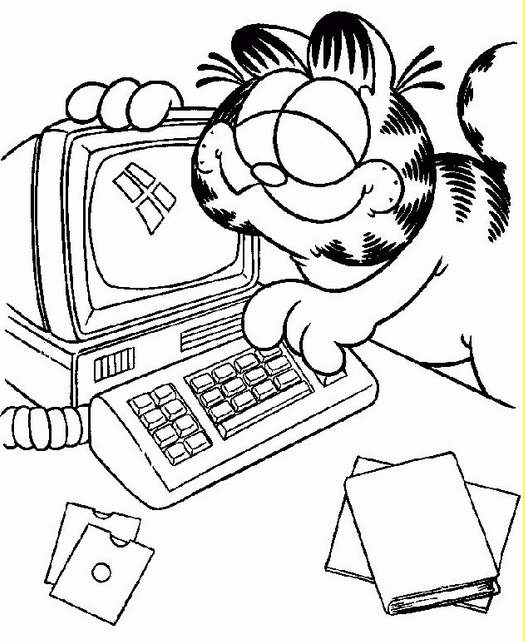 